K1  OŠ        ODGOVORE UPISUJETE NA SVOJ LIST ZA ODGOVORE!             broj bodovaU kućanstvima se pepeo iz peći na kruta goriva baca po zemlji u vrtu u kojem ljudi uzgajaju povrće.  Zašto? Ispitajte!Na stolu su uzorci tla i pepela pomiješani s vodom.   Izmjerite pH vrijednost oba uzorka i odredite nalaze li se u kiselom ili lužnatom području. 			4Odgovor: pH otopine tla iznosi 7 – 8 (odrediti kiselost prema izmjerenoj vrijednosti).	   pH otopine pepela iznosi 12, što je lužnato područje.Istražite što se događa kad uzorku tla dodamo uzorak pepela. Pomiješajte 10 kapi otopine tla s 10 kapi otopine pepela. Izmjerite pH vrijednost te smjese i rezultat upišite na list za odgovore.     		 			1    Odgovor: pH smjese iznosi 10 – 111.3.	Zaključite zašto se pepeo dodaje tlu? 					 	1  Odgovor:   (priznaju se odgovori) pepeo povećava pH tla/ pepeo smanjuje kiselost tla 1. 4. Slika 1.4.  prikazuje poželjni sastav poljoprivrednog tla. Analizirajte dijagram i odgovorite na pitanja. 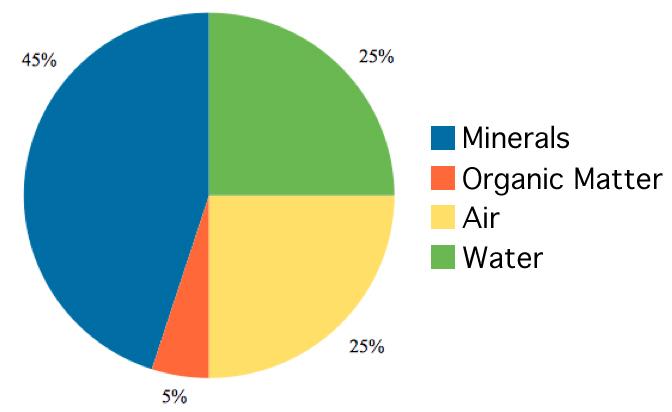 Slika 1. 4.  Idealni sastav poljoprivrednog tla1.4.1.  Udio kojeg sastojka tla se značajno povećava, a koji se smanjuje okopavanjem?     Odgovor: povećava se udio zraka, smanjuje se udio vode						21. 4.2. Dodatkom stajskog ili umjetnog gnojiva povećava se plodnost tla. Koji se sastojak tla značajno povećava dodavanjem stajskog gnojiva, a koji dodatkom umjetnog gnojiva?       							 		  2 1.4.2.  dodatkom stajskog gnoja povećava se _organska tvar_,A dodatkom umjetnog gnojiva povećava se udio minerala         		 	   2 